 POUVOIR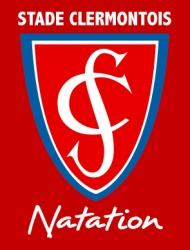 
Je soussigné : 

demeurant : 

agissant en qualité de :    

de l’association : 

donne pouvoir à : 

Nom       
Prénom               
demeurant 

pour me représenter à l’assemblée générale élective, du Stade Clermontois Natation, qui aura lieu le 29 OCTOBRE 2016 A 17H00.
 
Fait à 
Le

BON POUR POUVOIR
signature 
